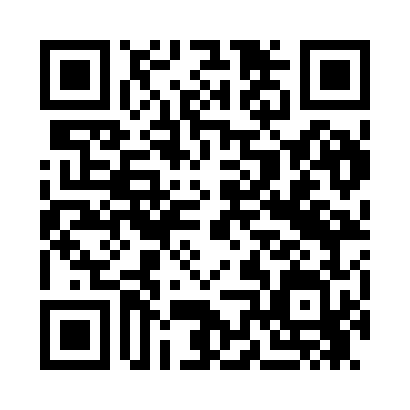 Prayer times for Russalu, EstoniaWed 1 May 2024 - Fri 31 May 2024High Latitude Method: Angle Based RulePrayer Calculation Method: Muslim World LeagueAsar Calculation Method: HanafiPrayer times provided by https://www.salahtimes.comDateDayFajrSunriseDhuhrAsrMaghribIsha1Wed2:585:241:206:369:1611:342Thu2:575:221:196:379:1811:353Fri2:565:191:196:399:2111:364Sat2:555:171:196:409:2311:375Sun2:535:141:196:419:2511:386Mon2:525:121:196:439:2811:397Tue2:515:091:196:449:3011:408Wed2:505:071:196:459:3211:419Thu2:495:041:196:479:3511:4210Fri2:485:021:196:489:3711:4311Sat2:485:001:196:499:3911:4412Sun2:474:571:196:509:4211:4513Mon2:464:551:196:529:4411:4614Tue2:454:531:196:539:4611:4715Wed2:444:511:196:549:4811:4816Thu2:434:481:196:559:5011:4917Fri2:424:461:196:569:5311:5018Sat2:414:441:196:589:5511:5119Sun2:414:421:196:599:5711:5220Mon2:404:401:197:009:5911:5321Tue2:394:381:197:0110:0111:5422Wed2:384:361:197:0210:0311:5423Thu2:384:351:197:0310:0511:5524Fri2:374:331:197:0410:0711:5625Sat2:364:311:197:0510:0911:5726Sun2:364:291:207:0610:1111:5827Mon2:354:281:207:0710:1311:5928Tue2:354:261:207:0810:1412:0029Wed2:344:241:207:0910:1612:0130Thu2:344:231:207:1010:1812:0131Fri2:334:221:207:1110:2012:02